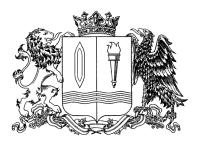 ПОСТАНОВЛЕНИЕГлавы Фурмановского городского поселенияФурмановского муниципального района Ивановской областиот 29 марта 2023 года                                                                                          № 3г. ФурмановО назначении публичных слушаний по проекту отчета об исполнении бюджета Фурмановского городского поселения Фурмановского муниципального района за 2022 годВ соответствии со статьей 28 Федерального закона от 06.10.2003 №131-ФЗ «Об общих принципах организации местного самоуправления в Российской Федерации», статьей 18 Устава Фурмановского городского поселения Фурмановского муниципального района Ивановской области, Решением Совета Фурмановского городского поселения от 28 мая 2020 года № 26 «Об утверждении Положения о порядке организации и проведения публичных слушаний, общественных обсуждений 
в Фурмановском городском поселении»ПОСТАНОВЛЯЮ:Провести публичные слушания по проекту отчета об исполнении бюджета Фурмановского городского поселения Фурмановского муниципального района 
за 2022 год 20 апреля 2023 года в 16:00 по адресу: 155520, Ивановская область, 
г. Фурманов, ул. Социалистическая, д.15, актовый зал. Время начала регистрации участников публичных слушаний - 15:30, время окончания регистрации участников публичных слушаний - 15:55.Для ознакомления жителей Фурмановского городского поселения  опубликовать отчет об исполнении бюджета Фурмановского городского поселения Фурмановского муниципального района за 2022 год в официальном источнике опубликования муниципальных правовых актов и иной официальной информации Совета Фурмановского городского поселения «Городской вестник», разместить на официальном сайте администрации Фурмановского муниципального района (www.furmanov.su) в информационно-телекоммуникационной сети «Интернет», а также определить его местонахождение по адресу: 155520, Ивановская область, г. Фурманов, ул. Социалистическая, д.15, кабинет 22.Установить, что предложения, замечания и рекомендации по проекту отчета об исполнении бюджета Фурмановского городского поселения Фурмановского муниципального района за 2022 год могут быть направлены в Оргкомитет подготовки и проведения публичных слушаний по проекту отчета исполнения бюджета Фурмановского городского поселения за 2022 год в письменном и электронном виде 
в период с 01 апреля 2023 года по 10 апреля 2023 года соответственно по адресам: 155520, Ивановская область, г. Фурманов, ул. Социалистическая, д.15, кабинет 22 и sovetfgp@rambler.ru.Утвердить состав Оргкомитета подготовки и проведения публичных слушаний проекта отчета об исполнении бюджета Фурмановского городского поселения Фурмановского муниципального района за 2022 согласно Приложению.Назначить первое заседание Оргкомитета подготовки и проведения публичных слушаний на 04 апреля 2023 года.Опубликовать настоящее Постановление в официальном источнике опубликования муниципальных правовых актов и иной официальной информации Совета Фурмановского городского поселения «Городской вестник» и разместить на официальном сайте администрации Фурмановского муниципального района (www.furmanov.su) в информационно-телекоммуникационной сети «Интернет».Настоящее Постановление вступает в силу с момента официального опубликования.Контроль за исполнением настоящего Постановления возложить на Оргкомитет подготовки и проведения публичных слушаний по проекту отчета об исполнении бюджета Фурмановского городского поселения Фурмановского муниципального района за 2022 года.ГлаваФурмановского городского поселения                                                        Т.Н. Смирнова